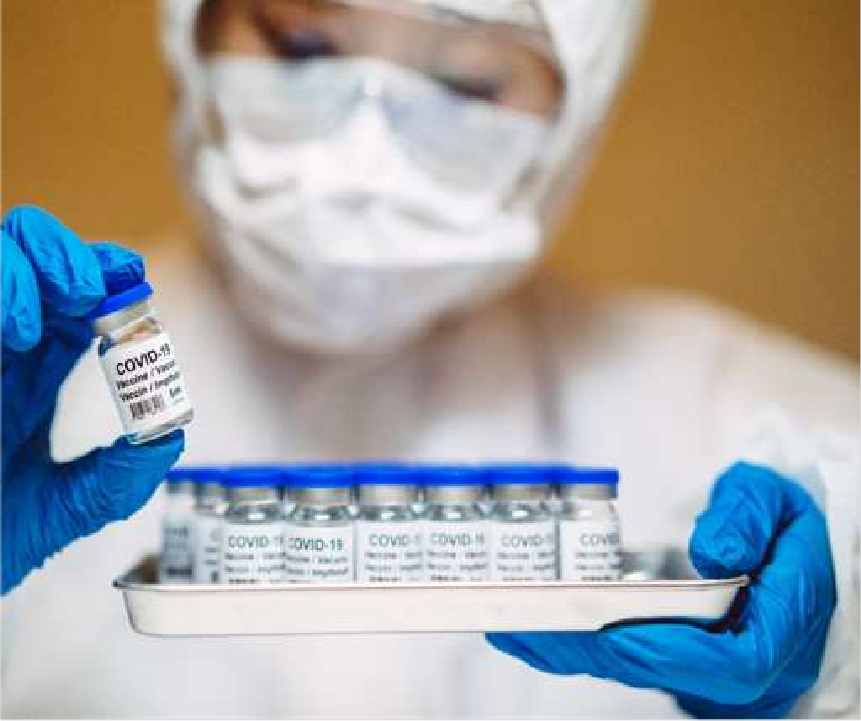 برنامه واکسیناسیون کووید-19آغاز بکار سامانه واکسیناسیون emvolio.gov.gr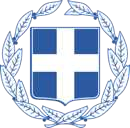 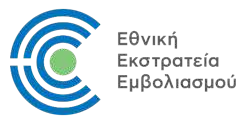 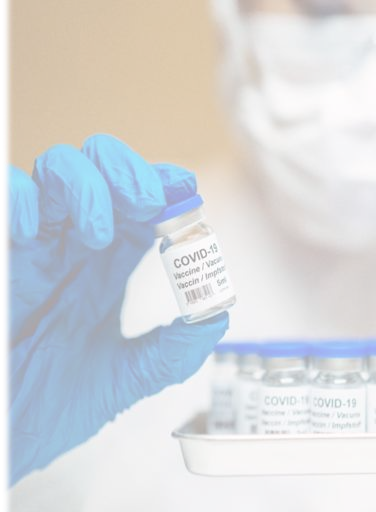 بررسی اولویت  واکسیناسیون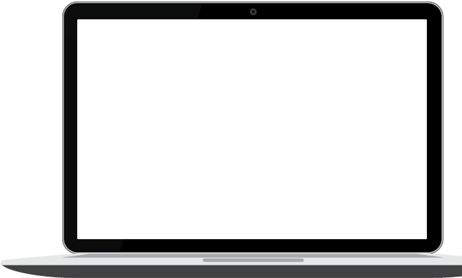 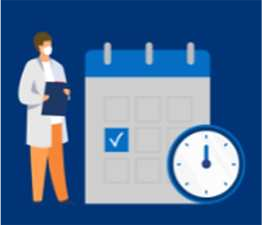 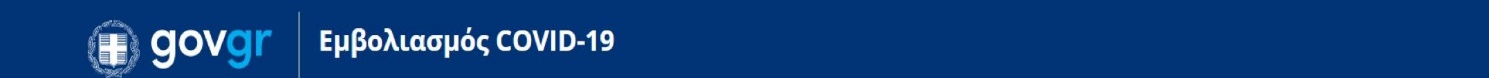 شهروندان می توانند ازطریق سامانه واکسیناسیون پیرامون زمان بندی و گروه سنی مرتبط با آن برای دریافت واکسناسیون کسب اطلاعات کنند.شهروندان می توانند از طریق سامانه واکسیناسیون بررسی کنند که آیا جزو گروه جمعیتی ایی که در حال حاظر واکسینه می شوند، هستند یا خیر.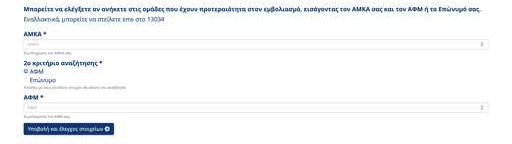 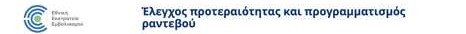 شهروندان با وارد کردن شماره آمکا وآفمی یا نام خانوادگی خود توانایی برنامه ریزی واکسیناسیون را بررسی می کنند.شهروندان می توانند از طریق سامانه واکسیناسیون بررسی کنند که آیا جزو گروه جمعیتی ایی که در حال حاظر واکسینه می شوند، هستند یا خیر.شهروندان با وارد کردن شماره آمکا و شماره آفمی یا نام خانوادگی خود توانایی برنامه ریزی واکسیناسیون را بررسی می کنند. در صورت امکان، سامانه واکسیناسیون شما را برای برنامه ریزی وتنظیم وقت قبلی به لینک راهنمایی می کند.    emvolio.gov.gr/appشهروندان می توانند از طریق سامانه واکسیناسیون بررسی کنند که آیا جزء گروه جمعیتی ایی که در حال حاظر واکسینه می شوند، هستند یا خیر.شهروندان با وارد کردن شماره آمکا و آفمی یا نام خانوادگی خود توانایی  برنامه ریزی واکسیناسیون را بررسی می کنند. در صورت امکان، سامانه شما را برای برنامه ریزی و تنظیم وقت قبلی به لینک راهنمایی می کند.           در غیر اینصورت سامانه پیامی خودکار نمایش میدهد د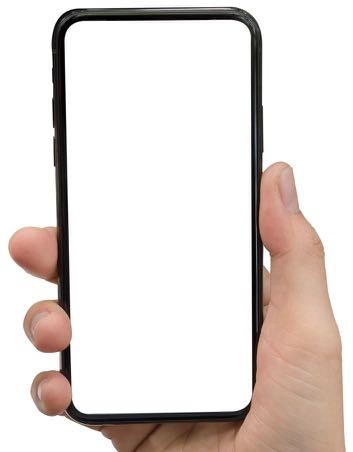 شهروندان می توانند از طریق ارسال پیامک بررسی کنند که آیا  جزء گروه جمعیتی که در حال حاظر واکسینه می شوند، هستند یا خیر.شهروندان می توانند از طریق ارسال پیامک بررسی کنندکه آیا  جزء گروه جمعیتی که در حال حاظر واکسینه می شوند،هستند یا خیر.شهروندان ازطریق ارسال پیامک  به شماره ۱۳۰۳۴ با نوشتن شماره آمکا (فاصله) و نام خانوادگی می توانند توانایی برنامه ریزی واکسیناسیون را بررسی کنند. شهروندان می توانند از طریق ارسال پیامک بررسی کنند که آیا  جزء گروه جمعیتی که در حال حاظر واکسینه می شوند، هستند یا خیر.شهروندان از طریق ارسال پیامک به ۱۳۰۳۴ با نوشتن شماره آمکا (فاصله) و نام خانوادگی می توانند توانایی برنامه ریزی واکسیناسیون را بررسی کنند.بلافاصله جوابی دررابطه با امکان برنامه ریزی و تنظیم وقت ملاقات دریافت می کنند و برای برنامه ریزی وقت ملاقات ترغیب می شوند. شهروندان از طریق پیامک می توانند بررسی کنند که آیا جزء گروه جمعیتی که در حال حاظر واکسینه می شوند، هستند یا خیر.شهروندان از طریق ارسال پیامک به شماره ۱۳۰۳۴ با نوشتن شماره آمکا (فاصله) و نام خانوادگی می توانند امکان برنامه ریزی واکسیناسیون را بررسی کنند.بلافاصله جوابی از سامانه واکسیناسیون در رابطه با توانایی برنامه ریزی وقت ملاقات دریافت می کنند و برای برنامه ریزی وقت ملاقات ترغیب می شوند.در غیر اینصورت به شما اطلاع می دهد که فعلا امکان برنامه ریزی واکسیناسیون را ندارد.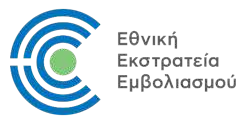 در صورتیکه شهروندان متعلق به دوره واکسیناسیون فعلی باشند و شماره آمکا نداشته باشند و یا شماره آمکای آنها توسط سیستم قابل شناسایی نباشد، باید وارد لینک درخواست بررسی مشخصات در سامانه شوند.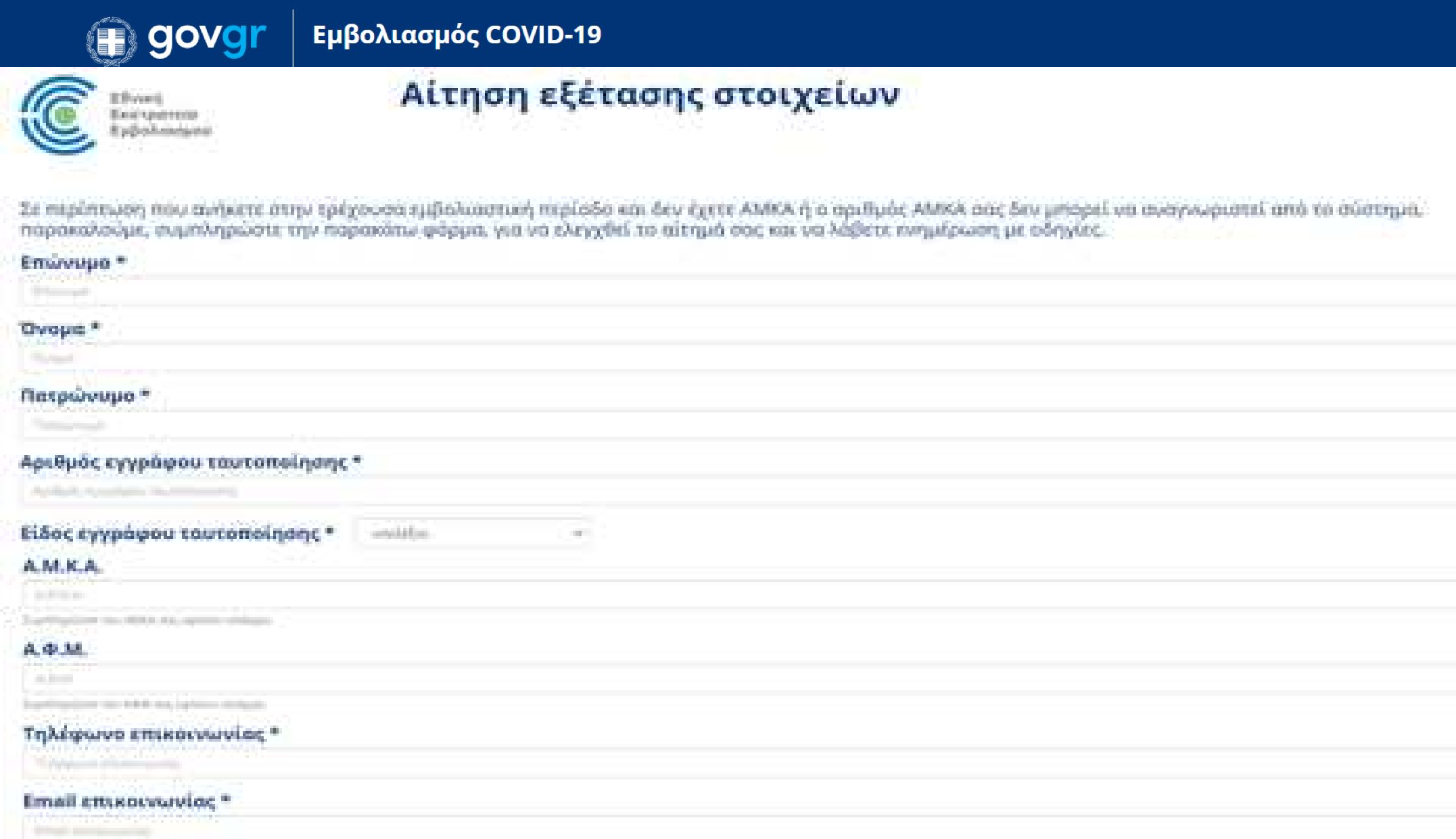 (emvolio.gov.gr/aitisi)پس از تکمیل تمام بخش های لازم و انتخاب گزینه ارائه، درخواست برای بررسی به هیئت مسئول ارسال می شود. پس از بررسی درخواست، و براساس تصمیم هیئت مسئول به این قشر خاص از شهروندان فرصت داده می شود که به سامانه وصل شده و قرار ملاقات ها یشان را برنامه ریزی کنند.برنامه ریزی قرار ملاقات واکسیناسیون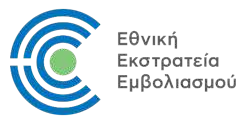 قرار ملاقات های واکسیناسیون را میتوان به روش های زیر برنامه ریزی کرد:شهروندانی که در سامانه نسخه الکترونیکی  ثبت نام کرده اند و واجد شرایط واکسیناسیون هستند، از طریق شماره ۱۳۰۳۴در ارتباط با قرار ملاقات از قبل تعیین شده خود پیامک دریافت می کنند.شهروندانی که در نسخه الکترونیکی ثبت نام کرده اند و واجد شرایط واکسیناسیون هستند، از طریق شماره ۱۳۰۳۴در ارتباط با قرار ملاقات از قبل تعیین شده خود پیامک دریافت می کنند.شهروندان با دریافت پیامک از ۱۳۰۳۴ درمورد قرارملاقات از قبل تعیین شده خود، مطلع می شوند.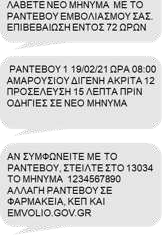 شهروندانی که در سامانه نسخه الکترونی ثبت نام کرده اند و واجد شرایط واکسیناسیون هستند، از طریق شماره ۱۳۰۳۴در ارتباط با قرار ملاقات از قبل تعیین شده خود پیامک دریافت می کنند.شهروندان با دریافت پیامک از ۱۳۰۳۴ در مورد قرار ملاقات از قبل تعیین شده خود، مطلع می شوند.شهروندان ۷۲ ساعت فرصت دارند تا از طریق ارسال  پیامک قرارملاقات را تائید کنند، در غیر اینصورت نوبت واگذار می شود.شهروندانی که در سامانه نسخه الکترونیکی ثبت نام کرده اند و واجد شرایط واکسیناسیون هستند، از طریق شماره ۱۳۰۳۴در ارتباط با قرار ملاقات از قبل تعیین شده خود پیامک دریافت می کنند. شهروندان با دریاف پیامک از ۱۳۰۳۴ در مورد قرارملاقات از قبل تعیین شده خود، مطلع می شوند.شهروندان فقط ۷۲ ساعت فرصت دارند تا از طریق ارسال پیامک قرار ملاقات خود را تائید کنند، در غیر اینصورت نوبت واگذار می شود.شهروندان بلافاصله درمورد تائید موفقیت آمیز پیامک ارسالی، از سامانه جواب دریافت می کنند.ورود به سامانهدر صورتیکه شهروندان امکان واکسیناسیون را در بازه زمانی فعلی بررسی کنند و مشمول آن باشند، برای برنامه ریزی و قرارملاقات به لینک سامانه ارجاع داده می شوند.  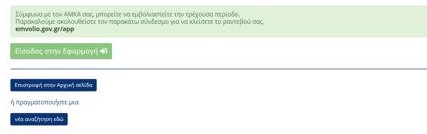 ورود به سامانهدر صورتیکه شهروندان امکان واکسیناسیون را در بازه زمانی فعلی بررسی کنند و مشمول آن باشند، برای برنامه ریزی و قرارملاقات به لینک سامانه ارجاع داده می شوند.  شهروندان با استفاده از کد تاکسیس نت می توانند به سامانه وصل می شوند.ورود به سامانهدر صورتیکه شهروندان امکان واکسیناسیون را در بازه زمانی فعلی بررسی کنند و مشمول آن باشند، برای برنامه ریزی و قرارملاقات به لینک سامانه ارجاع داده می شوند.  ΜΑΤΑΛΟΥ	شهروندان با استفاده از کد تاکسیس نت می توانند به سامانه وصل می شوند.پس از ورود موفقیت آمیز، شهروندان صحت مشخصات خود را تائید میکنند.ورود به سامانهدر صورتیکه شهروندان امکان واکسیناسیون را در بازه زمانی فعلی بررسی کنند و مشمول آن باشند، برای برنامه ریزی و قرارملاقات به لینک سامانه ارجاع داده می شوند.  شهروندان با استفاده از کد تاکسیس نت می توانند به سامانه وصل می شوند.پس از ورود موفقیت آمیز، شهروندان صحت مشخصات خود را تائید می کنند.شهروندان می توانند اصلاحات ضروری را انجام دهند.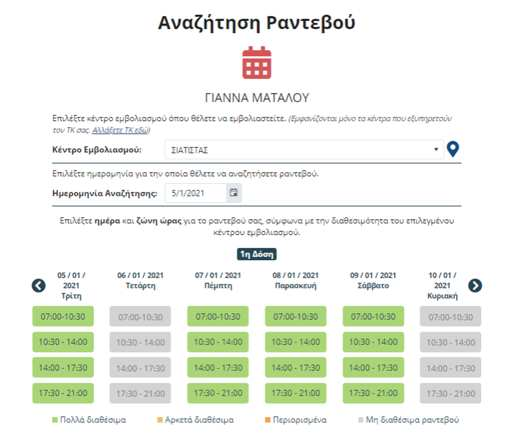 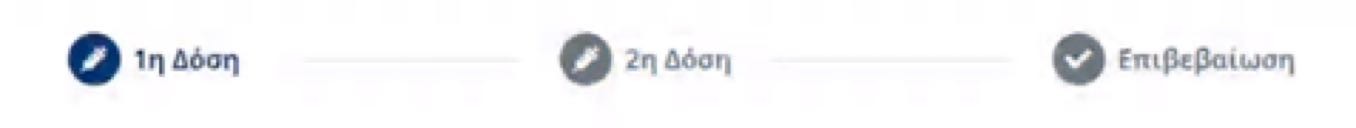 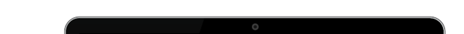 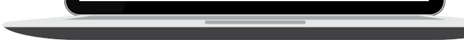 برنامه ریزی ملاقاتپس از ورود موفقیت آمیز به سامانه، شهروندان برای برنامه ریزی وقت ملاقات خود، مراحل زیر را دنبال کنند: ابتدا برای دریافت اولین دوز واکسن قرارملاقات خود را برنامه ریزی کنید.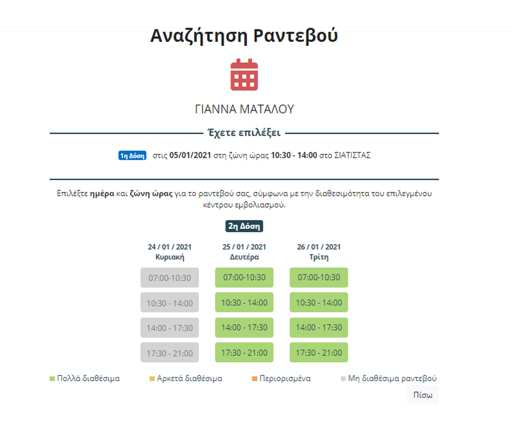 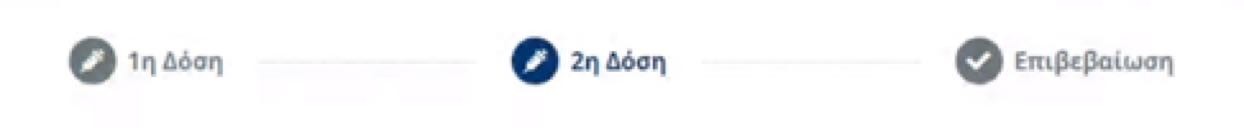 برنامه ریزی ملاقاتپس از ورود موفقیت آمیز به سامانه، شهروندان برای برنامه ریزی وقت ملاقات خود، مراحل زیر را دنبال کنند: ابتدا برای دریافت اولین دوز واکسن قرار ملاقات خود را برنامه ریزی کنید.سپس قرار ملاقات نوبت دوم ( دوز دوم واکسن ) را برنامه ریزی کنید.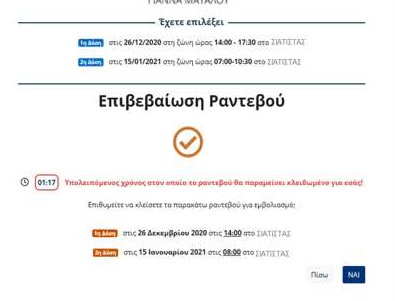 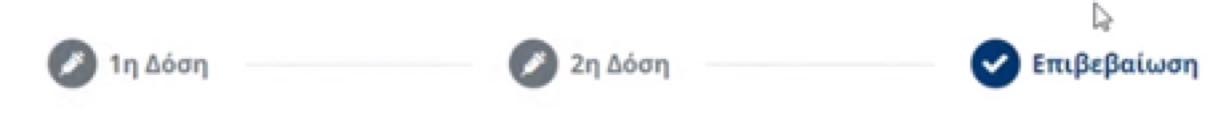 برنامه ریزی ملاقاتپس از ورود موفقیت آمیز به سامانه، شهروندان برای برنامه ریزی وقت ملاقات خود، مراحل زیررا دنبال کنند: ابتدا برای دریافت اولین دوز واکسن قرار ملاقات خود را برنامه ریزی میکنند.سپس قرار ملاقات نوبت دوم ( دوز دوم واکسن ) را برنامه ریزی می کنند.شهروندان پس از بررسی جزئیات باید قرارملاقات  را در طول ۲ دقیقه ثبت و تایید کنند. 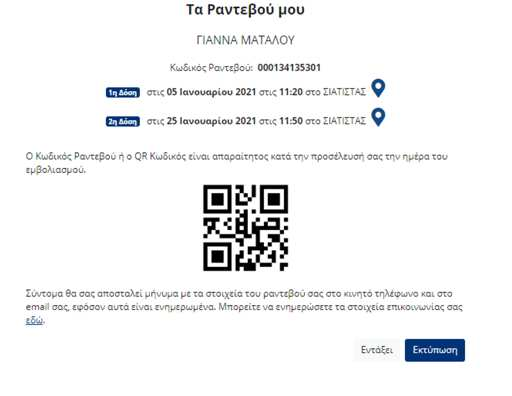 برنامه ریزی ملاقاتپس از ورود موفقیت آمیز، شهروندان برای برنامه ریزی وقت ملاقات خود، مراحل زیر را دنبال کنند:ابتدا برای دریافت اولین دوز واکسن قرار ملاقات خود را برنامه ریزی میکنند.سپس قرار ملاقات نوبت دوم ( دوز دوم واکسن ) را برنامه ریزی می کنند.شهروندان پس از بررسی جزئیات باید قرارملاقات  را در طول ۲ دقیقه ثبت و تایید کنند. در انتها جزئیات قرارملاقات و بارکد را ذخیره/چاپ می کنند.اصلاح یا تغییرقرار ملاقات شهروندان با در نظر گرفتن موارد زیر می توانند قرار ملاقات خود را تغییر داده یا لغو کنند: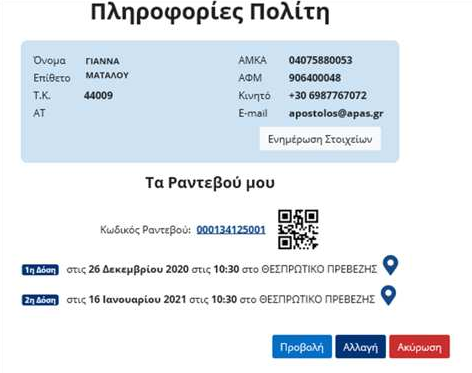 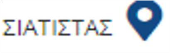 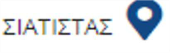 تغییر یا  لغو قرار ملاقات  تا  حداکثر ۳ روز قبل از تاریخ برنامه ریزی شده، امکان پذیر است.اصلاح/ تغییر قرار ملاقاتشهروندان با در نظر گرفتن موارد زیر می توانند قرار ملاقات خود را تغییر دهند:تغییر یا  لغو قرار ملاقات  تا  حداکثر ۳ روز قبل از تاریخ برنامه ریزی شده، امکان پذیر است.شهروندان فقط یک بار توانایی تغییر یا  لغو قرار ملاقات خود را دارند.اصلاح قرار ملاقاتشهروندان با در نظر گرفتن موارد زیر می توانند قرار ملاقات خود را تغییر دهند:تغییر یا  لغو قرار ملاقات  تا  حداکثر ۳ روز قبل از تاریخ برنامه ریزی شده، امکان پذیر است.شهروندان فقط یک بار توانایی تغییر یا  لغو قرار ملاقات خود را دارند.در صورت لغو و یا عدم حضور، شهروندان تا ۳۰ روز آینده توانایی برنامه ریزی مجدد را نخواهند داشت.یادآوری قرار ملاقات واکسیناسیونشهروندان توسط پیامک در مورد جزئیات قرار ملاقات خود مطلع می شوند.شهروندان توسط پیامک در مورد جزئیات قرارملاقات خود مطلع می شوند.شهروندان با ارسال پیامک به شماره ۱۳۰۳۴ همراه با کد قرارملاقات و یا با شماره آمکا و نام خانوادگی خود ( آمکا فاصله- نام خانوادگی )، می توانند خواستار یادآوری جزئیات قرار ملاقات خود باشند.شهروندان توسط پیامک در مورد جزئیات قرارملاقات خود مطلع می شوند.شهروندان با ارسال پیامک به شماره ۱۳۰۳۴ همراه با کد قرارملاقات یا با شماره آمکا و نام خانوادگی خود ( آمکا فاصله- نام خانوادگی) می توانند خواستار یادآوری جزئیات قرار ملاقات خود شوند.شهروندان بلافاصله جوابی از سامانه واکسیناسیون  با جزئیات قرار ملاقات خود دریافت می کنند.شهروندان توسط پیامک در مورد جزئیات قرار ملاقات خود مطلع می شوند. بعلاوه شهروندان سه پیامک جهت یادآوری قرارملاقات خود به ترتیب زیر دریافت می کنند:سه روز قبل از قرار ملاقاتیک روز قبل از قرار ملاقاتساعت ۷ صبح روز قرار ملاقات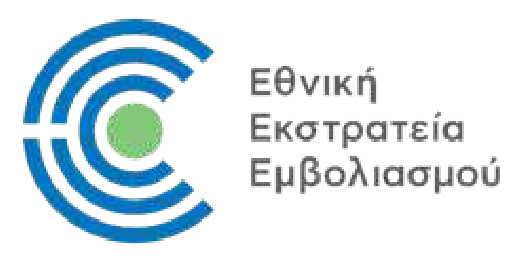 